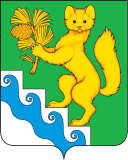 БОГУЧАНСКИЙ РАЙОННЫЙ СОВЕТ ДЕПУТАТОВ Р Е Ш Е Н И Е (ПРОЕКТ)        .      .2023                                с. Богучаны                              № Об утверждении Порядка учета предложений по проекту решения Богучанского районного Совета депутатов «О внесении изменений и дополнений в Устав Богучанского района Красноярского края» и порядка участия граждан в его обсужденииВ целях обеспечения проведения процедуры обсуждения и принятия изменений и дополнений в Устав Богучанского района Красноярского края, руководствуясь статьями 28, 44 Федерального закона от 06 октября 2003 года № 131-ФЗ «Об общих принципах организации местного самоуправления в Российской Федерации», статьями 21, 76, 77  Устава района, Богучанский районный Совет депутатов РЕШИЛ:1. Утвердить Порядок учета предложений по проекту решения Богучанского районного Совета депутатов «О внесении изменений и дополнений в Устав Богучанского района Красноярского края» и порядок участия граждан в его обсуждении, согласно приложению к настоящему Решению.2.  Признать утратившим силу Решение Богучанского районного Совета депутатов от 24.08.2017 года №18/1-131 «О порядке учета предложений по проекту Устава Богучанского района, проекту решения Богучанского районного Совета депутатов «О внесении изменений и дополнений в Устав Богучанского района Красноярского края», порядка участия граждан в его обсуждении».3. Контроль за исполнением настоящего Решения возложить на постоянную комиссию по законности и муниципальной собственности (И.А. Калашников).4. Настоящее Решение вступает в силу в день, следующий за днем его опубликования в Официальном вестнике Богучанского района, подлежит размещению на официальном сайте муниципального образования Богучанский район https://boguchansky-raion.ru.  Приложение к  Решению Богучанского районного Совета депутатов от «_____» __________ 2023 № _____ПОРЯДОКУЧЕТА ПРЕДЛОЖЕНИЙ ПО ПРОЕКТУ РЕШЕНИЯ БОГУЧАНСКОГО РАЙОННОГО СОВЕТА ДЕПУТАТОВ «О ВНЕСЕНИИ ИЗМЕНЕНИЙ И ДОПОЛНЕНИЙ В УСТАВ БОГУЧАНСКОГО РАЙОНА КРАСНОЯРСКОГО КРАЯ» И ПОРЯДОК УЧАСТИЯ ГРАЖДАН В ЕГО ОБСУЖДЕНИИ1. Настоящий Порядок разработан в соответствии с требованиями Федерального закона от 06.03.2006 № 131-ФЗ «Об общих принципах организации местного самоуправления в Российской Федерации», пункта 3 статьи 76 Устава Богучанского района и направлен на реализацию прав жителей муниципального образования Богучанский район на осуществление местного самоуправления посредством участия в обсуждении проекта решения Богучанского районного Совета депутатов (далее - районный Совет депутатов) о внесении изменений и дополнений в Устав Богучанского района Красноярского края (далее - Проект Решения).2. Проект решения подлежит публикации в Официальном вестнике Богучанского района не позднее, чем за 30 дней до дня рассмотрения его на заседании районного Совета депутатов и размещается на официальном сайте муниципального образования Богучанский район в информационно-телекоммуникационной сети «Интернет» (https://boguchansky-raion.ru) одновременно с опубликованием настоящего Порядка. 3. Не требуется официальное опубликование настоящего Порядка в случае, когда в Устав Богучанского района вносятся изменения в форме точного воспроизведения положений Конституции Российской Федерации, федеральных законов, Устава или законов Красноярского края в целях приведения Устава района в соответствие с этими нормативными правовыми актами.4. Предложения по Проекту решения могут вноситься главой Богучанского района, депутатами Совета депутатов Богучанского района, жителями Богучанского района, обладающими избирательным правом.5.  Предложения по Проекту решения оформляются в письменном виде и представляются в районный Совет депутатов в течение десяти дней со дня его официального опубликования одним из следующих способов:- путем непосредственной подачи по адресу: Красноярский край, с. Богучаны, ул. Октябрьская, 72, кабинет 17;- посредством почтового отправления на адрес: 663431,Красноярский край, с. Богучаны, ул. Октябрьская, 72;- на адрес электронной почты bog-sovet@mail.ru;          - посредством официального сайта муниципального образования Богучанский район https://boguchansky-raion.ru (через Онлайн-приёмную на странице районного Совета депутатов).В индивидуальных предложениях граждан должны быть указаны:- фамилия, имя, отчество;- дата рождения;- адрес места жительства;- номер телефона,а также поставлена личная подпись гражданина.Коллективные обращения граждан направляются с приложением протокола собрания граждан и указанием фамилии, имени, отчества, даты рождения, адреса места жительства и номера телефона лица, которому доверено представлять вносимые предложения. Предложения по Проекту решения вносятся в форме конкретно сформулированных положений (норм) Устава с соблюдением требований законодательной техники либо в форме обращений (писем) с изложением сути вносимого предложения.Поступившие в районный Совет депутатов предложения подлежат регистрации в день поступления и передаются в комиссию по организации и проведению публичных слушаний (далее – Комиссия) не позднее рабочего дня, следующего за днем их поступления.6. Предложения вносятся только в отношении опубликованного Проекта решения.7. Предложения, внесенные с нарушением требований, установленных настоящим Порядком, а также поступившие за пределами срока, установленного пунктом 5 настоящего Порядка, рассмотрению не подлежат.8. Комиссия рассматривает поступившие предложения в течение трех рабочих дней после окончания срока, установленного для их представления.9. Инициаторы предложений вправе принимать участие в обсуждении своих предложений на заседании Комиссии, для чего районный Совет депутатов информирует их о месте и времени заседания Комиссии не позднее двух рабочих дней до дня заседания.По результатам обсуждения Комиссия принимает решение о вынесении поступивших предложений на публичные слушания либо отклоняет их.В случае, если инициаторы не присутствовали на заседании Комиссии при обсуждении внесенных ими предложений, Комиссия уведомляет их о принятом решении в течение двух рабочих дней со дня его принятия.10. Инициаторы предложений, выносимых по результатам рассмотрения Комиссией на публичные слушания, приглашаются для участия в публичных слушаниях.11. Граждане принимают участие в обсуждении Проекта решения путем участия в публичных слушаниях по данному проекту в порядке, установленном Уставом района и настоящим Порядком.12. Предложения по Проекту Решения носят рекомендательный характер и подлежат отражению в протоколе публичных слушаний.13. Доработанный по результатам публичных слушаний Проект Решения рассматривается на заседании районного Совета депутатов.     Председатель Богучанскогорайонного Совета депутатов О. А. Шишкова     _________________          «___»____________2023 г.     Глава Богучанского района А. С. Медведев     _________________    «___» ____________2023 г.